Though some who encountered Jesus on His way to Jerusalem proclaimed how they would follow Him “wherever You go,” Jesus seemed to go out of His way to almost discourage them.  “O Jesus, I have promised” sounds right and a good thing, but let’s listen to the challenge Jesus makes to us so that we can truly fulfill such a promise.                                                                                                     – Pastor RandyCrescentville & Frankford Memorial United Methodist ChurchesThird Sunday after Pentecost                                                                                                 June 26, 2022Welcome Chorus of Welcome                                        “The Family of God”I’m so glad I’m a part of the family of God—I’ve been washed in the fountain, cleansed by His blood! Joint heirs with Jesus as we travel this sod; for I’m part of the family, the family of God. Call to Worship                                                                                                                             Galatians 5    You were called to freedom, brothers and sisters; only don’t let this freedom be an opportunity    to indulge your selfish impulses, but serve each other through love.  All the Law has been fulfilled    in a single statement: Love your neighbor as yourself.  But if you bite and devour each other,    be careful that you don’t get eaten up by each other……the fruit of the Spirit is love, joy, peace,    patience, kindness, goodness, faithfulness, gentleness, and self-control……If we live by the Spirit,    let’s follow the Spirit.Opening Chorus                                               “Sweet Sweet Spirit”                                                     # 334    There’s a sweet, sweet Spirit in this place, and I know that it’s the Spirit of the Lord;    there are sweet expressions on each face, and I know they feel the presence of the Lord.    Sweet Holy Spirit, sweet heavenly Dove, stay right here with us, filling us with Your love;    and for these blessings we lift our hearts in praise; without a doubt we’ll know that we have     been revived when we shall leave this place.    {REPEAT ALL} Opening Prayer    Holy God, You have taught us that all our doings without love are of no worth:    send Your Holy Spirit, we pray, and pour into our hearts that most excellent gift of love,    the true bond of peace.  Grant this, we ask, for Your Son Jesus Christ’s sake, who is alive    and reigns with You, in the unity of the Holy Spirit, one God, now and for ever.  Amen.Children’s MessageRecognition of Pastor Randy’s 19th Anniversary with Crescentville UMCJoys & Concerns………………….……..Gathered Prayer…………………………The Lord’s PrayerOur Father, who art in heaven, hallowed be Thy name; Thy kingdom come, Thy will be done,on earth as it is in heaven. Give us this day our daily bread; and forgive us our trespasses and debts as we forgive our debtors and those who trespass against us.  And lead us not into temptation,but deliver us from evil.  For Thine is the kingdom, and the power, and the glory, forever.  Amen.Gifts and Offerings                                                                                                                  The Doxology                                                 “Praise God, From Whom All Blessings Flow”                                          # 95Praise God, from whom all blessings flow; praise Him, all creatures here below;
praise Him above, ye heavenly host; praise Father, Son, and Holy Ghost.  Amen.   The Offertory PrayerChorus                                                   “Turn Your Eyes upon Jesus”                                                   # 349    Turn your eyes upon Jesus, look full in His wonderful face,    and the things of earth will grow strangely dim in the light of His glory and grace. {REPEAT ALL]   - and the things of earth will grow strangely dim in the light of His glory and grace.Gospel Lesson                                                                                                                      St. Luke 9:51-62    As the time approached when Jesus was to be taken up into heaven, he determined to go    to Jerusalem. 52 He sent messengers on ahead of him. Along the way, they entered a Samaritan village    to prepare for his arrival, 53 but the Samaritan villagers refused to welcome him because    he was determined to go to Jerusalem. 54 When the disciples James and John saw this, they said,   “Lord, do you want us to call fire down from heaven to consume them?” 55 But Jesus turned    and spoke sternly to them, 56 and they went on to another village.57 As Jesus and his disciples traveled along the road, someone said to him, “I will follow you    wherever you go.”  58 Jesus replied, “Foxes have dens and the birds in the sky have nests,    but the Human One has no place to lay his head.”  59 Then Jesus said to someone else,  “Follow me.”  He replied, “Lord, first let me go and bury my father.”  60 Jesus said to him,   “Let the dead bury their own dead. But you go and spread the news of God’s kingdom.”61 Someone else said to Jesus, “I will follow you, Lord, but first let me say good-bye    to those in my house.”  62 Jesus said to him, “No one who puts a hand on the plow    and looks back is fit for God’s kingdom.” Sermon                                                                                                                        “…I Will Follow You…” Affirmation of Faith                                                                                                       The Apostles’ Creed      I believe in God the Father Almighty, maker of heaven and earth;       And in Jesus Christ His only Son our Lord: who was conceived      by the Holy Spirit, born of the Virgin Mary,      suffered under Pontius Pilate, was crucified, dead, and buried;      the third day He rose from the dead; He ascended into heaven,      and sitteth at the right hand of God the Father Almighty;      from thence He shall come to judge the quick and the dead;      I believe in the Holy Spirit, the holy catholic church,      the communion of saints, the forgiveness of sins,      the resurrection of the body, and the life everlasting.  Amen.Hymn                                              “O Jesus, I Have Promised”   [VS. 1-3]                                              # 396    O Jesus, I have promised to serve thee to the end; be thou forever near me,    my Master and my friend.  I shall not fear the battle if thou art by my side,    nor wander from the pathway if thou wilt be my guide.    O let me feel thee near me!  The world is ever near; I see the sights that dazzle,    the tempting sounds I hear; my foes are ever near me, around me and within;
    but Jesus, draw thou nearer, and shield my soul from sin.    O let me hear thee speaking in accents clear and still, above the storms of passion,
    the murmurs of self-will.  O speak to reassure me, to hasten or control;
    O speak, and make me listen, thou guardian of my soul.BenedictionQuiet Meditation, Reflection, and PrayerChoral Benediction                                   “O Jesus, I Have Promised”   [VS. 4]                                     # 396    O Jesus, thou hast promised to all who follow thee that where thou art in glory
    there shall thy servant be.  And Jesus, I have promised to serve thee to the end;
    O give me grace to follow, my Master and my Friend.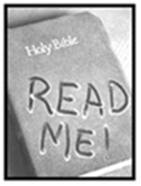 Lectionary Scripture ReadingsEvery promise the Bible gives us, as we read it each day, stays with us forever! Everything in this world will fade except those things rooted to Christ. Read the Bible and discover what's eternal, so we can apply eternity to our daily lives on earth!July 3, 2022 – 4th Sunday after Pentecost  Luke 10:1-11, 16-20 - 2 Kings 5:1-14 - Psalm 30 - Galatians 6:(1-6), 7-16Joys & Concerns:  Keep those prayers going and thank God for His answers! To add a prayer request or share a joy, please call the church and leave a message. 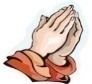 (215) 745-7115.    For each person who requests our prayer, God is already at work in their lives. In praying for them, we join God’s team to bring change, healing, reconciliation, renewal and transformation in that person’s life.Prayer Requests June 19thDarryl & Marcus Sutton going to a 3 week camp at Camp Tecumseh at New Hampshire's Lake         Winnipesaukee (starts June 25th)Suzanne Turner - Throat InfectionJoy - Chasity (granddaughter of Cocoa Lee) 1st birthday on June 13thTraveling mercies for Paul & Ally WilsonEva is recovering well from cataract surgeryCarol Evans had a tooth pulled and is doing wellGlory to God for all FathersIt is a joy to celebrate our youth and Sunday School teachers.Prayers for the Philadelphia Fire Department and the family of Lt Sean Willamson as they grieve his death,      and  healing for Firefighters Robert Brennan and Dennis Daly.Continuing Prayers: Pastor Randy & Family                  Sana Aman      Zilpha Browne       Dorothy Buzzard   Caroline (Burghaze’s Daughter)     Rev. Khan        Scott Meyer          Ed IngleCass Quigley                                  Betty Sauerwald & family              Wondor KortoSylvia Spotts                                   Suzanne Turner                            Ed InglePrayers for the Ukraine and Russia - for world peace                         Tony PetrucciPrayers for our city and end to violence	2022 Music & Drama CampSunday – Friday, July 10 – July 15, 20226:30 – 8:30 PM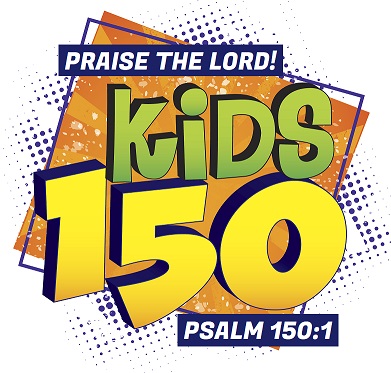 KIDS 150 – PRAISE THE LORD!  A fun and high energy praise and worship experience for your children. All will enjoy the contemporary sound of the music and will love the hopeful and positive message that this music expresses.Learn and Perform a Children’s Musical!  *Bible Stories * T Shirts * Crafts * Songs * Snacks*Ages: Kindergarten (must be 5 by September 1, 2022)to finishing 8th grade. Registration fee $ 5.00 per child